中家院（北京）检测认证有限公司参会回执表时间：2021年6月3日             会议地点：华美达光谷大酒店 西湖1+2厅请参会代表于2021年5月20日前将《会议回执》反馈至会务联系人邮箱maxy@cheari.com。住宿联系人马晓玉 010-58083662 maxy@cheari.com  酒店地址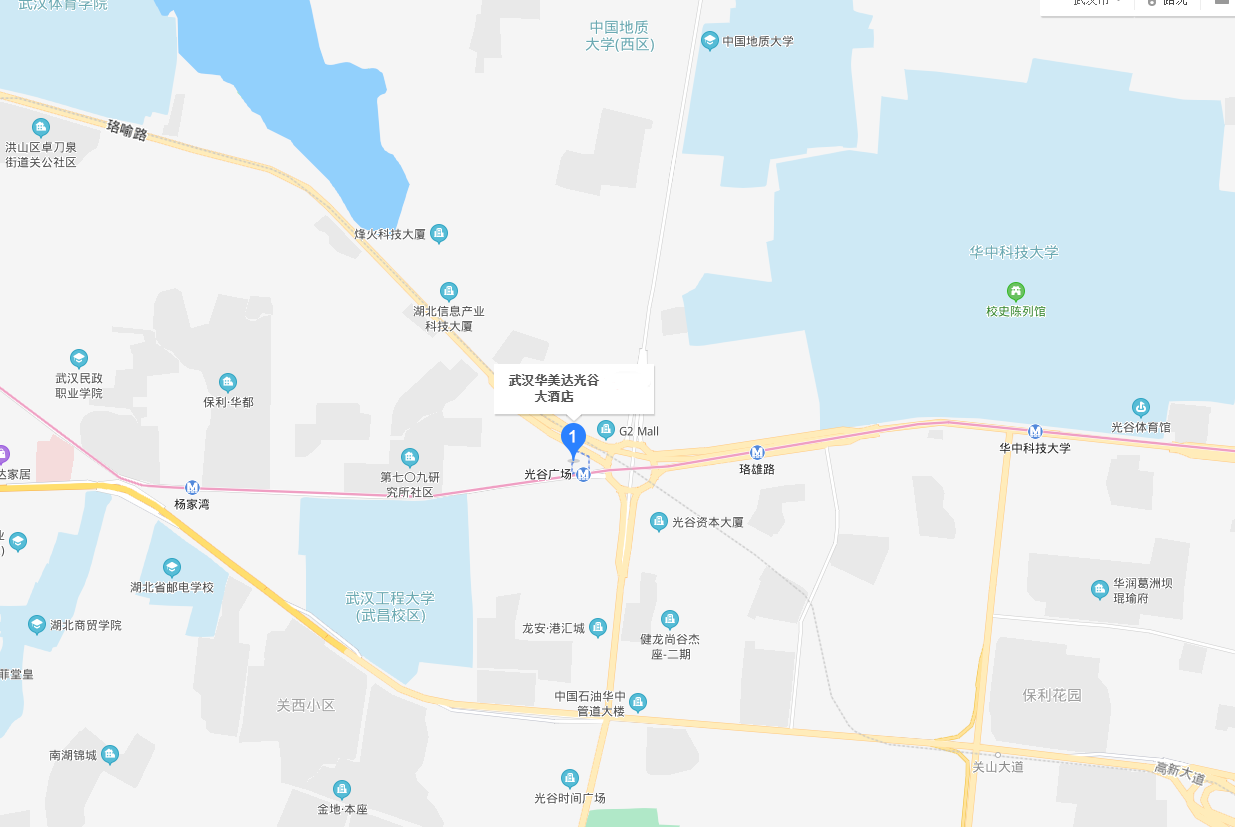 湖北武汉华美达光谷大酒店地址：武汉市洪山区珞喻路726号单位联系人电话手机邮箱参加人姓名部门性别职称住宿人姓名到达日期离开日期选择房型选择房型是否参加晚宴住宿标准湖北武汉华美达光谷大酒店（会场/报到）大床房/标间：550元/间（含早）湖北武汉华美达光谷大酒店（会场/报到）大床房/标间：550元/间（含早）湖北武汉华美达光谷大酒店（会场/报到）大床房/标间：550元/间（含早）湖北武汉华美达光谷大酒店（会场/报到）大床房/标间：550元/间（含早）湖北武汉华美达光谷大酒店（会场/报到）大床房/标间：550元/间（含早）